Table of ContentsSki Utah!the greatest snow on earth!Utah is known for having the “Greatest Snow on Earth.” It must be true because it says so on our license plates! Utah has some of the best skiing in the world! Utah boasts 14 ski areas, and 10 of them are conveniently located within an hour drive from the Salt Lake City International Airport. These resorts are famous for their monster dumps of fluffy white powder snow bolstered by the Great Salt Lake effect. The Great Salt LakeUtah is home to the largest U.S. lake west of the Mississippi River. The Great Salt Lake is a remnant of ancient Lake Bonneville, a prehistoric freshwater lake that was 10 times larger than the Great Salt Lake is today. The current lake is 75 miles long and 28 miles wide, and it covers 1,700 square miles. It has a maximum depth of about 35 feet and is typically 3 to 5 times saltier than the ocean. Due to the high salinity, the lake is fish free. The largest aquatic animals living in the lake are brine shrimp and brine flies. The Great Salt Lake is one of the largest migratory bird magnets in Western North America.Visit Salt Lake City!Salt Lake City is the capital of Utah. Mormon pioneers settled it in 1847.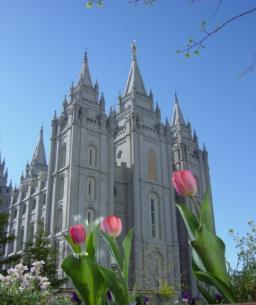 The TempleAfter the Mormon pioneers arrived in the Salt Lake Valley, they built a temple. They quarried granite from a canyon a few miles away and hauled each stone by ox cart. It took 40 years to build the Salt Lake City Temple. Today, it is the center of the state's #1 tourist attraction—Temple Square. Visitors also come to see the world's largest Genealogical Library where missionaries help visitors discover their ancestral roots. In another building, visitors can listen to weekly rehearsals of the world-famous Tabernacle Choir. The best part is these activities have no admission cost—they are all free!World-Class Ski Resorts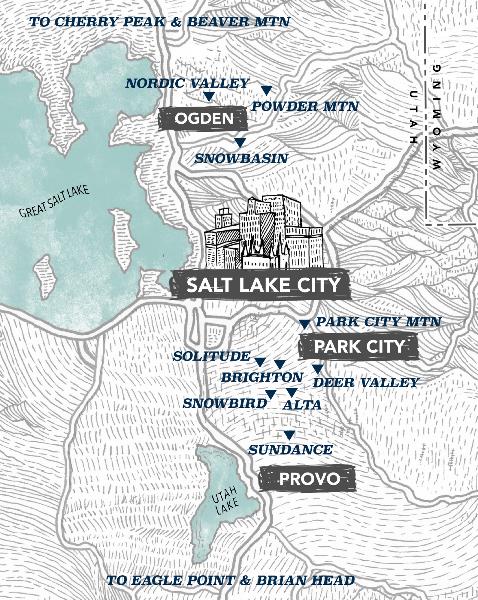 Utah has more ski resorts than any other state its size. Most are located in the nothern region only a one-hour drive from the airport. The quality and quantity of Utah's snow means you truly can have the ski or snowboard vacation of your dreams—whether you hit the mountain for a few days or a whole week.Whether you’re looking for deep powder, Olympic downhill, or precision-engineered terrain parks, Utah has it. Do you dream of the perfect day of skiing or snowboarding? Stop dreaming and experience the real thing. You’ll find plenty to do for all ages. Bring the family to make memories that’ll last a lifetime. Make stories your children will tell their grandchildren.Resort Name	Down Hill	Crosscountry	Snowboarding	Terrain Park/PipesAlta Ski Area				Beaver Mountain				Brianhead Resort				Brighton Ski Resort				Cherry Peak				Deer Valley Resort				Eagle Point				Nordic Valley				Park City Mountain				Powder Mountain				Snowbasin				Snowbird				Solitude				Sundance				